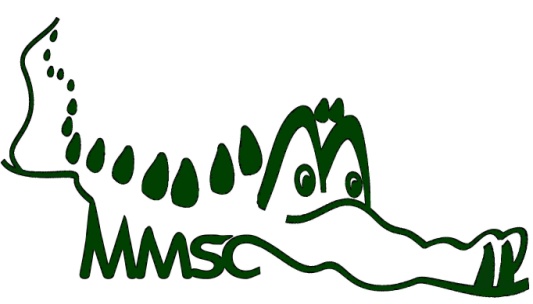 2015 Medina Masters Sprint SpectacularMedina Natatorium - Medina, OhioShort Course MetersSunday, April 19, 2015USMS Sanction #DATE:			Sunday, April 19, 2015.  Warm-ups start at 9:00 a.m.  Event #1 will start at 			10:00 a.m.  Deck entries should be in no later than 9:30 a.m.LOCATION:		The natatorium is located at the Medina Recreation Center at 855 Weymouth Rd.(Route 3) Medina, Ohio 44256.   Follow the signs to parking lots “E” and “F”.  Enter the pool through entrance “F5”. Directions from I-71 southbound:  Take Exit 222 (Route 3).  Take a right at the bottom of the ramp.  Continue south for 4 miles until you reach the Medina Recreation Center.  Turn right into parking lot and follow signs to parking and entrance.Directions from I-71 northbound:  Take Exit 218 (Route 18).  Take a left at the end of the ramp.  Continue west for 3 miles until you reach Foote Road.  Turn right on Foote Road.  Continue north for 2 miles to Weymouth Road.  Turn left on Weymouth Road (Route 3).  Continue on Weymouth Road for 1 mile to Medina Recreation Center.  Turn right into parking lot and follow signs to parking and entrance.POOL:	The pool has eight lanes (25 meters) with anti-turbulent lane lines and automatic timing.  An adjacent separate pool will be available for warm-up and cool down during the meet.  The length of the competition course is in compliance and on file with USMS in accordance with articles 105.1.7 and 107.2.1, but as a bulkhead course, is subject to length confirmation.  Eligibility of times for USMS Top 10 and Records will be contingent on verification of bulkhead placement.ELIGIBILITY:	2015 U.S. Masters Swimming rules will govern conduct of the meet.  Because of insurance requirements, all swimmers must be registered U.S. Masters Swimmers.  Applications for 2015 registration will be available at the meet ($40.00).  Please send a copy of your USMS card with your entry form.  Only swimmers entered in the meet can participate in relays.  Limit 5 individual events.AGE GROUPS:	Age of competitors on December 31, 2015 will determine age group.  Age groups are: 18-24, 25-29, 30-34,…,80-84, 85-90, etc.AWARDS:		Individual and Relay events: First, second, and third-place ribbons.DEADLINE:	Entries for individual events must be received by April 16, 2015.  Deck entries for individual events will be accepted until 9:30 a.m. on Sunday.FEES:	Fees must accompany entry forms.  One flat fee of $20 entitles you to swim up to 5 events not counting the relays.  Deck entry fee is $25.  Relays can only be deck entered.  There is no charge for relay entries.  This includes the timing surcharge.  Make checks payable to MRST and mail to: MRST c/o Amro Hassan, 1006 Lakeshore Walk, Medina, OH 44256.MEET DIRECTOR:	Amro Hassan - email amro.hassan@contmidgroup.com    ENTRY FORM2015 Medina Masters Sprint Spectacular (SCM)Medina Natatorium – Medina, OhioSunday, April 19, 2015NAME						SEX		 AGE		BIRTHDATE			ADDRESS						CITY			STATE		ZIP		PHONE			TEAM			or UNATTACHED	    USMS#			Event #1 starts at 10:00am (Warm up starts at 9:00am)	1.   200 m Freestyle							2.   50 m Backstroke							3.   100 m Breaststroke					10 minute break	4.    50 m Butterfly							5.   200 m Freestyle Relay			xxxxxxxxxxxxx	6.   50 m Freestyle						10 minute break	7.   100 m Backstroke							8.   50 m Breaststroke							9.   100 m Individual Medley					10 minute break	10.  100 m Freestyle							11.  200 m Medley Relay			xxxxxxxxxxxxx	12.  100 m Butterfly						ENTRY FEES:		Pre-registration	$20			Deck Entry	  	$25All profits from the swim meet will go to the Medina Makos Rec Swim Team.DEADLINE:  Thursday, April 16, 2015.  Make checks payable to MRST.Mailing address:  MRST c/o Amro Hassan, 1006 Lakeshore Walk, Medina, OH 44256Please include a copy of your USMS card with your entry form.The length of the competition course is in compliance and on file with USMS in accordance with articles 105.1.7 and 107.2.1, but as a bulkhead course, is subject to length confirmation.  Eligibility of times for USMS Top 10 and Records will be contingent on verification of bulkhead placement.Release by Participant from Liability:I, the undersigned participant, intending to be legally bound, hereby certify that I am physically fit and have not been otherwise informed by a physician.  I acknowledge that I am aware of all the risks inherent in Masters Swimming (training and competition), including possible permanent disability or death, and agree to assume all of those risks.  AS CONDITION OF MY PARTICIPANT IN THE MASTERS SWIMMING PROGRAM OR ANY ACTIVITIES INCIDENT THERETO, I HEREBY WAIVE ANY AND ALL RIGHTS TO CLAIMS FOR LOSS OR DAMAGES, INCLUDING ALL CLAIMS FOR LOSS OR DAMAGES CAUSED BY THE NEGLIGENCE, ACTIVE OR PASSIVE, OF THE FOLLOWING:  UNITED STATES MASTERS SWIMMING, INC., THE LOCAL MASTERS SWIMMING COMMITTEES, THE CLUBS, HOST FACILITIES, MEET SPONSORS, MEET COMMITTEES, OR ANY INDIVIDUALS OFFICIATING AT THE MEETS OR SUPERVISING SUCH ACTIVITIES.  In addition, I agree to abide by and be governed by the rules of USMS.Signature:  ____________________________________ Date _________________Sanctioned by Lake Erie LMSC for USMS, Inc.  Sanction #